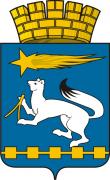 АДМИНИСТРАЦИЯ ГОРОДСКОГО ОКРУГА НИЖНЯЯ САЛДАП О С Т А Н О В Л Е Н И Е18.02.2016                                                                                                    № 103Нижняя СалдаОб отмене постановления администрации городского округа Нижняя Салда от 02.02.2016 №62 «О введении в действие дополнительных противоэпидемических мероприятий по предупреждению эпидемического распространения заболеваний ОРВИ и гриппом  на территории  городского округа Нижняя Салда»В соответствии со статьями 31, 51 Федерального закона от 30 марта 1999 года № 52-ФЗ «О санитарно-эпидемиологическом благополучии населения», письмом главного государственного санитарного врача  по городу Нижний Тагил, Пригородном, Верхнесалдинском районах, городе Нижняя Салда, городе Кировград и Невьянском районе Ю.Я. Бармина            от 17.02.2016 №06-23-06/1212 с предложением об отмене ограничительных мероприятий, администрация городского округа Нижняя СалдаПОСТАНОВЛЯЕТ:1. Постановления администрации городского округа Нижняя Салда от 02 февраля 2016 года №62 «О введении в действие дополнительных противоэпидемических мероприятий по предупреждению эпидемического распространения заболеваний ОРВИ и гриппом  на территории  городского округа Нижняя Салда» отменить.2. Настоящее постановление опубликовать в газете «Городской вестник плюс» и разместить на официальном сайте городского округа Нижняя Салда.3. Контроль над исполнением настоящего постановления возложить на заместителя главы  администрации городского округа Нижняя Салда         О.В. Третьякову.И.о. главы  администрации городского округа                                                                         О.В.Третькова  